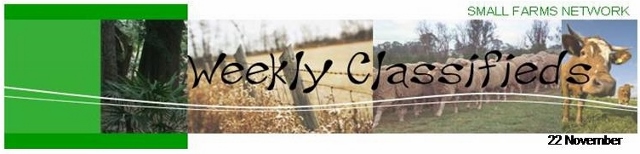 Berry Landcare Field DayThis field day in a bus will focus on the Berry Corridor project looking at significant vegetation sites that form stepping stones for biodiversity in the Berry Corridor. This corridor will support the movement of wildlife between the escarpment and the coast.Monday 25 November, 10am – 2pm  Followed by a BBQ lunchBus pick up and drop off times and pointsPick up: 9.30am – Bomaderry Pool, Cambewarra Road BomaderryPick up: 9.45am – Berry Showground, Albert Street BerryDrop off 2.15pm – Berry Showground, Albert Street BerryDrop off 2.30pm – Bomaderry Pool, Cambewarra Road BomaderryThe tour, led by local botanist Les Mitchell and members of Berry Landcare will visit 3 separate sites that provide important stepping stones. See what is being done to support the corridor along with future plans for the project.Register for the field day, or get more information, by contacting:Bill Pigott: Ph: 4464 3241; E: wpigott@bigpond.net.au orGreg Thompson: Ph: 0431 133 000; E: Thompsong@shoalhaven.nsw.gov.auCome prepared for a walk in the forest and bring water. BBQ lunch supplied.The Berry Corridor project is a Great Eastern Ranges Illawarra to Shoalhaven projectOrganised by Berry Landcare and funded by the NSW Government's Environmental Trust.Fruit fly control talk and demoHow to control fruit fly in the home gardenSaturday 30 November @ 12 noon Cupitt’s Winery, 58 Washburton Road, Ulladulla

The Ulladulla Garden Club has invited SAGE members to a talk and demonstration on organic fruit fly control in home gardens by Steve Falcioni, General Manager, Organic Crop Protectants. The talk will follow on from their regular Gardeners’ Exchange and Growers’ Market.   For more info please contact Helen Moody - email hortimedia@aapt.net.au   phone - 4454 5873 or 0408 241454Woodland understorey plants ID field dayWhen: Saturday November 30, 9 am – 12 pmWhere: Stockyard Mountain, address supplied upon registrationMorning tea includedJoin Landcare Illawarra Project Officer, Richard Scarborough for a 3 hour workshop and learn about native Woodland plants found in the understorey of Woodlands in the region.We will be exploring the understorey of some Woodland vegetation on a private property around Stockyard Mountain near Wollongong, NSW.This workshop is ideal for anyone with an interest in native vegetation, but in particular for landholders who may be working to rehabilitate stands of Woodland vegetation previously degraded by weeds.This workshop will help develop skills in identifying natives and help people to avoid removing natives they may easily mistake for weeds coming up.RSVP: To register please contact Megan Rowlatt on 02 4229 7526 or email communitysupport@conservationvolunteers.com.au  Tractor WantedA late model low hour’s tractor wanted with front end loader (preferably 4WD) with 4 in 1 option. Please phone 0418 110 546 at Milton.Chicken Day (Buena Vista Farm)
Want to learn how to raise and process the best-tasting chicken possible? Join us on a journey to explore the vast differences between pasture-raised chicken and industrially-processed chicken. In the paddock with our meat chickens learn how to raise them from day-old, and get your hands dirty with some ethical and thoughtful killing, plucking and gutting of chickens. With hands-on demonstration we will talk feed, housing, fencing and predators. And then in the kitchen we will talk about using whole birds, best cooking techniques and how to make best use of liver and bones. You’ll take home two whole birds that have been processed that day, pâté, stock and you’re able to purchase day-old birds to raise yourself. Snacks and a delicious farm lunch all included. Places limited to 10. Next workshop: Saturday 25th January 2014Time: 10am - 4.00pm    Cost: $180To Book & More Information: http://www.buenavistafarm.com.au/Buena_Vista_Farm/Workshops.html  Boer Cross BucksWe have 2 boer cross bucks that we’d like to swap out if possible, rather than take them to market.
Would there be anyone out there interested in this swap?
Contact: Jan (Kangaroo Valley) - info@theheavens.com.au Pig - Large White Boar - to give awayI have a very friendly Large White boar available to anyone who is interested; he's done his job many times over with my sows and it’s time to replace him.  Free to anyone who is interested, provided he can be collected within the next week or so.  He travels easily in a horse float or stock trailer.  We are located at Joadja, off Richards Lane, about 15minutes from Berrima village.  Email jen@eaglerockfarm.com.auBoer Goats For SaleDoes, wethers and kids available. Reasonable prices. Please call Debbie 0412422908 for further enquiriesEOI – Backyard Bee Keeping WorkshopPlease register your interest in our 2 day backyard bee keeping workshop to be run in February 2014Venue: NSW DPI, Scofields Lane, BerryCost: $150 per person (includes notes, lunch & morning tea on both days)                        RSVP: Andrew Britton Ph: 42323200 or  Email: abritton@southerncouncils.nsw.gov.auEOI – Meat Chicken Order (March 2014)The Small Farms Network will once again coordinate a members order for meat chickens in March 2014. Numbers need to be finalised in late January to allow enough time for early Autumn delivery.Please register your interest by email: abritton@southerncouncils.nsw.gov.au Cost: $2.50 – 3 per chicken